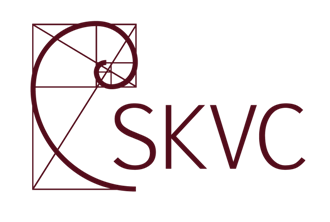 STUDIJŲ KOKYBĖS VERTINIMO CENTRASŠIAULIŲ VALSTYBINĖS KOLEGIJOSKETINAMOS VYKDYTI STUDIJŲ PROGRAMOSPROGRAMŲ SISTEMOSVERTINIMO IŠVADOSDUOMENYS APIE ĮVERTINTĄ PROGRAMĄTURINYSI.	ĮŽANGA	4II.	PROGRAMOS ANALIZĖ	52.1. Programos tikslai ir studijų rezultatai	52.2. Programos sandara	62.3. Personalas	72.4. Materialieji ištekliai	92.5. Studijų eiga ir jos vertinimas	102.6.	Programos vadyba	11III. REKOMENDACIJOS	13IV. APIBENDRINAMASIS ĮVERTINIMAS	14ĮŽANGA  Ketinamą vykdyti pirmosios pakopos studijų programą Programų sistemos (toliau – Programa), kurią numato įgyvendinti Šiaulių valstybinės kolegijos (toliau – ŠVK) Verslo ir technologijų fakultetas, vertino Studijų kokybės vertinimo centro (toliau – SKVC) sudaryta ekspertų grupė. Išorinio vertinimo tikslas – atlikti ketinamos vykdyti studijų programos analizę bei pateikti rekomendacijas studijų programai tobulinti. Vertinant Programą buvo remiamasi ŠVK pateiktu ketinamos vykdyti studijų programos aprašu (toliau – Programos aprašas) ir ekspertų vizito į ŠVK,  vykusio 2019 m. vasario 28 d., rezultatais.Ketinamos vykdyti programos išorinis vertinimas buvo pradėtas nuo Programos aprašo ir jo priedų analizės, kurią atliko ekspertų grupė. Programos vertinimas pagrįstas pagrindiniais teisiniais dokumentais: SKVC direktoriaus 2011 m. lapkričio 28 d. įsakymu Nr. 1-01-157 Nr. V-23 patvirtinta Ketinamos vykdyti studijų programos aprašo rengimo, jos išorinio vertinimo ir akreditavimo metodika (toliau – Metodika) bei jos suvestine redakcija (nuo 2016 m. rugsėjo 1 d.), Bendraisiais studijų vykdymo reikalavimais, patvirtintais Lietuvos Respublikos švietimo ir mokslo ministro 2016 m. gruodžio 30 d. įsakymu Nr. V-1168, Informatikos studijų krypties reglamentu, patvirtintu Lietuvos Respublikos švietimo ir mokslo ministro 2007 m. gruodžio 22 d. įsakymu Nr. ISAK-2580, kitais išoriniam vertinimui reikalingais dokumentais.2019 m. vasario 28 d. vyko ekspertų grupės vizitas į ŠVK. Vizito metu ekspertai susitiko su ŠVK administracijos atstovais, Programos aprašo rengimo grupe ir numatomais Programos dėstytojais, socialiniais partneriais, kurie suinteresuoti pagal programą numatomais rengti specialistais, susipažino su auditorijomis, biblioteka ir kita materialiąja baze. Vizito pabaigoje įvyko uždaras ekspertų grupės posėdis, po kurio visi pageidaujantys ŠVK atstovai buvo supažindinti su ekspertų grupės bendraisiais pastebėjimais vizito metu ir apibendrinimais. 2019 m. kovo mėnesį ekspertų grupė parengė ir SKVC pateikė Programos vertinimo išvadų projektą su rekomendacijomis, kaip toliau tobulinti Programą.PROGRAMOS ANALIZĖ 2.1. Programos tikslai ir studijų rezultatai    Pateiktos vertinti ketinamos vykdyti studijų programos (toliau tekste Programos) Programų sistemos poreikis apibrėžtas racionaliai, pagrįstas Europos komisijos strategija, Pasaulio ekonomikos forumo prognozėmis, nacionalinės ir regioninės plėtros strategijomis, bendrai atlikto „Infobalt“, „Investuok Lietuvoje“ ir MOSTA tyrimo rezultatais, Lietuvos darbo biržos duomenų analize. Studijų programos poreikį susitikime su programos išorinio vertinimo ekspertais  patvirtino susitikime dalyvavę socialiniai partneriai.Minėto tyrimo rezultatais buvo remtasi formuojant studijų programos tikslą – rengti specialistus, gebančius analizuoti ir vertinti organizacijos informacines sistemas, parinkti optimalias technines ir programines priemones projekto įgyvendinimui, parengti programų sistemos projektą, jį realizuoti, įdiegti, ištestuoti ir užtikrinti jo saugumą. Programos tikslas yra racionalus ir tinkamas Programų sistemos studijų krypčiai.Studijų rezultatui „12. Geba taikyti interaktyvių sistemų, išmanių įrenginių ir tinklinio programavimo technologijas“ pasiekti numatyti dalykai Baigiamoji praktika, Interaktyvių sistemų / Išmaniųjų įrenginių / Tinklinis programavimas. Tokia dalykų sąsaja automatiškai užprogramuoja tik dalinį studijų rezultato pasiekimą, nes rezultatas susietas su pasirenkamos krypties dalyku. Rekomenduojama tikslinti šio rezultato formuluotę arba papildyti rezultato sąsają su tais dalykais, kurie leistų pilnai pasiekti šį studijų rezultatą.Studijų rezultatui „13. Geba dirbti komandoje, savarankiškai priimti sprendimus, tobulinti mokymosi įgūdžius, prisitaikyti prie nuolatinių pokyčių profesinės veiklos srityje“ pasiekti numatyti Baigiamoji praktika, Profesinė etika / Bendravimo psichologija, Specialybės anglų / vokiečių / rusų kalba, Programų sistemų kūrimas, Programų sistemų kūrimo praktika, Žmonių sauga ir ergonomika dalykai. Tačiau tik vienas studijų dalykas Programų sistemų kūrimas skirtas ugdyti darbo komandoje įgūdžius ir turi aiškiai apibrėžtą komandinio darbo vertinimo metodiką. Prie rezultato siekinio ugdyti gebėjimą dirbti komandoje, rekomenduojama įtraukti Programų sistemų projektų valdymas dalyką, dalyko turinį papildant komandinio darbo valdymo temomis. Programos tikslas, numatomi studijų rezultatai atitinka studijų rūšį, pakopą ir kvalifikacijos lygį. Dalykų aprašuose nurodytos dalykų studijų rezultatų sąsajos su numatomais Programos studijų rezultatais.Programos pavadinimas, numatomi studijų rezultatai, programos turinys ir suteikiama kvalifikacija dera tarpusavyje.  Pagrindinės srities silpnybės ir stiprybėsStiprybėsProgramos tikslas aiškiai suformuluotas, atitinkantis darbo rinkos poreikius.Numatomi Programos studijų rezultatai aiškiai suformuluoti ir atitinka profesinio bakalauro lygmens reikalavimus.SilpnybėsKai kurie studijų rezultatai per silpnai susieti su numatytais dėstyti dalykais.2.2. Programos sandara Programos sandara atitinka Bendrųjų studijų vykdymo reikalavimų aprašo bei Informatikos studijų krypties reglamento nuostatas. Programa yra 180 kreditų apimties, numatyta vykdyti nuolatine ir ištęstine formomis. Pirmosios pakopos koleginėse studijose pagal Bendrųjų studijų vykdymo reikalavimų aprašą studijų krypties studijoms kartu su praktika ir baigiamojo darbo rengimu turi būti numatyta ne mažiau kaip 120 kreditų. Šis teisinis reikalavimas Programoje tenkinamas – Programoje tam skiriami 159 kreditai: 138 kreditai pagrindinės studijų krypties dalykams ir 21 – gilesnėms tos pačios krypties studijoms, pasirenkamiems dalykams. Teigiamas dalykas, Programos praktinio rengimo apimtis yra 81 kreditas – tai yra daugiau nei reikalaujamas 1/3 programos.Programos apimtis valandomis – 4800. Kontaktiniam darbui skiriamos 2394 val. (49,9 proc. – daugiau nei reikalaujami 20 proc.), todėl lieka pakankamai laiko savarankiškoms studijoms, kurioms turi būti skiriama ne mažiau kaip 30 proc. programos apimties. Kontaktinio darbo tiesiogiai dalyvaujant dėstytojams ir studentams apimtis, kuri turi būti ne mažiau kaip 10 proc., taip pat tenkinama abejoms studijų formoms; ištęstinių studijų atveju tiesioginis kontaktinis darbas sudaro 812 val. –  16,9 proc. Programos apimties. Pagal teisinius dokumentus koleginėse studijose praktikoms turi būti skiriama ne mažiau kaip 30 kreditų, o baigiamojo darbo rengimui – 9 kreditai. Programoje praktikai numatyti kaip tik 30 kreditų,  baigiamojo darbo rengimui – 12 kreditų.Programos apimtis per studijų metus išdalinta tolygiai: nuolatinėse studijose 6 semestrai po 20 savaičių, 30 kreditų; ištęstinėse – 8 semestrai po 20 savaičių, 21-24 kreditus (nė vienuose metuose neviršija leidžiamos 45 kreditų apimties). Visuose semestruose studijuojama ne daugiau 7 dalykų.Programa aiškiai orientuota į praktinį studentų rengimą. Dalykų turinys visiškai atitinka kolegines studijas, pirmąją studijų pakopą. Programos dalykų ir studijų programos rezultatų sąsajos logiškos. Yra tik vienas akivaizdus apsirikimas – 1-oje lentelėje išvardinant dalykus rezultatams pasiekti, prie rezultato „2. Žino ir supranta programavimo bei duomenų bazių klasifikavimo ir valdymo principus“ pamirštas dalykas Objektinis programavimas. Neaišku, kuo prie 13-o rezultato „Geba dirbti komandoje...“ prisideda dalykas Žmonių sauga ir ergonomika.Programos sandara ir apimtis leis pasiekti numatomus studijų programos rezultatus. Programos turinys atitinka šiuolaikinius technologijų pasiekimus ir visiškai dera su informatikoje visuotinai pripažįstamomis organizacijos ACM rekomendacijomis programų sistemų krypčiai.Kelios nedidelės pastabos. Numatyta, kad trečiaisiais studijų metais studentai rinksis vieną iš trijų siūlomų dalykų grandinių (iš viso 21 kredito apimties). Iš Programos aprašo, turint galvoje kad Programos rengėjai tikisi priimti 25 studentus, taip ir liko neaišku, kaip bus realizuotas dalykų pasirinkimas. Vizito metu išsiaiškinta, kad vienais metais visi studentai turės studijuoti vienus ir tuos pačius dalykus, matyt, pasirinkimą nusveriant daugumai. Vieni esminių Programos dalykų – programavimo dalykai. Iš aprašo seka, kad tiek procedūrinis, tiek objektinis programavimai dėstomi formaliąja sintakse, laboratorinius darbus atliekant konkrečios kalbos sintaksėje. Čia kyla abejonių, ar verta procedūrinį programavimą iliustruoti Visual Basic kalba, juolab kad objektiniame, sprendžiant iš rekomenduojamos literatūros, jau taikoma C++ sintaksė. Pasirinktiniuose dalykuose siūloma mokytis dar vieną iš trijų kalbų: C#, Java ir PHP. Abejotina, ar studijų metu studentas sugebės giliai išmokti tris skirtingas programavimo kalbas.Dalykuose Programavimas C# kalba ir .NET karkasai yra temų persidengimo. Visiškai neaišku, kodėl dalyke  Tinklinis programavimas dar numatyta dėstyti CORBA technologiją – visų pirma, numatytas laikas nepakankamas šiai sudėtingai technologijai, antra, ji gerokai pasenusi.Pagrindinės srities stiprybės ir silpnybėsStiprybės  Labai tvarkinga, tipinė programų sistemų krypties studijų programa.Silpnybės  Abejotinas kai kurių konkrečių programavimo kalbų pasirinkimas laboratoriniams darbams. 2.3. Personalas Numatyta, kad Programa bus vykdoma ŠVK Verslo ir technologijų fakultete. ŠVK dėstytojai į pareigas skiriami viešo konkurso būdu penkių metų kadencijai. ŠVK dėstytojų atestavimo ir konkursų pareigoms eiti sąlygos, tvarka, organizavimas, dėstytojų pareigybių minimalūs kvalifikaciniai reikalavimai yra aiškūs, prieinami viešai: https://svako.lt/lt/visuomenei/atestacija-konkursai-eiti-pareigas .Susipažįstant su Programos aprašu, viešai prieinama informacija apie ŠVK studijas (kolegija vykdo dar dvi informatikos studijų programas – Informacinių sistemų technologijos ir Multimedijos technologijos) bei turint galvoje informatikos dėstytojų trūkumą Lietuvoje, kilo abejonių, ar įmanoma suburti pakankamą informatikos dėstytojų kolektyvą naujajai kolegijos Programai. Vizito metu išaiškėjo, kad ŠVK samdo informatikos dėstytojus iš buvusio Šiaulių universiteto, pedagoginiame darbe žada dalyvauti socialiniai partneriai, ir visokeriopą pagalbą žada programos vykdymu suinteresuota Šiaulių savivaldybė. Galima teigti, kad dėstytojų kolektyvas bus suformuotas.Programos apraše numatyta, kad studijų programoje dėstys 22 dėstytojai, tarp jų 1 profesorius, 8 docentai ir 13 lektorių. Daktaro laipsnį turi 9 dėstytojai (5 jų dėstys studijų krypties dalykus). 12 dėstytojų turi ne mažesnę kaip 3 metų praktinės veiklos dėstomo dalyko srityje patirtį, dar 6 – trumpesnę praktinę patirtį. Tuo būdu, teisiniai reikalavimai, kad koleginėse studijose 10 proc. studijų krypties dalykų turi dėstyti mokslų daktarai, o daugiau kaip pusė dėstytojų turi turėti praktinio darbo dėstomo dalyko srityje patirtį – tenkinami.Sprendžiant iš pateiktų CV, 11 Programos dėstytojų yra maždaug 40 metų amžiaus, vyresnių kaip 60 metų – tik 2, todėl bent jau artimiausioje ateityje dėl dėstytojų amžiaus sunkumų nekils. 11 studijų krypties dalykų  dėstytojai ŠVK dirba visu etatu, vienas dėstytojas – nepilnu etatu ir yra dar du kviestiniai dėstytojai, dirbantys dalimi etato. Bendrųjų ir skaitmeninių kompetencijų ugdymo dalykuose atitinkamai numatomi penki visu etatu dirbantys, vienas – nepilnu etatu  ŠVK dėstytojas ir du kviestiniai dėstytojai. Dauguma Programos dėstytojų publikuoja savo tyrimų rezultatus, tarp jų yra publikacijų (kartu su žinomais Lietuvos profesoriais) ir aukšto lygio užsienio moksliniuose žurnaluose. Aktyviai dalyvaujama mokslinėse konferencijose. Publikacijų ir konferencijų pranešimų tematika glaudžiai susijusi su studijų dalykų sritimis. Pažymėtina numatomų Programos dėstytojų tarptautinė patirtis: per paskutinius 7 metus daugiau nei pusė dėstytojų kėlė kvalifikaciją užsienio aukštosiose mokyklose, 23 kartus vyko į Erasmus+ programos vizitus.Dėstytojų kvalifikacija, praktinio darbo ir mokslinės veiklos patirtis leis pasiekti Programos tikslus. Keli, tarp jų ir esminius informatikos dalykus dėstysiantys dėstytojai savo CV nurodo nepakankamai mokantys anglų kalbą. Kolegija turėtų sudaryti sąlygas visiems Programos dėstytojams tobulinti užsienio kalbos įgūdžius.Pagrindinės srities silpnybės ir stiprybėsStiprybės  Kvalifikuotas, gerai subalansuotas dėstytojų kolektyvas.Silpnybės  Keli Programos dėstytojai turi tobulinti užsienio kalbos įgūdžius.2.4. Materialieji ištekliai Numatytos Patalpos studijoms yra tinkamos ir jų pakanka. Programa numatoma vykdyti ŠVK pastatuose: centriniuose rūmuose (Aušros al. 40), Verslo ir technologijų fakulteto I (Aušros al. 40) ir II (Vilniaus g. 137) rūmuose. Yra sudarytos sąlygos teorinėms paskaitoms, laboratoriniams darbams bei darbui grupėse. Teorinėms paskaitoms skaityti skirtose auditorijose vidutiniškai yra 30 darbo vietų. Kai teorinės paskaitos skaitomos srautu, naudojamos srautinės auditorijos, kuriose yra apie 50 darbo vietų. Visos auditorijos yra aprūpintos multimedijos demonstracine įranga, kompiuteriais, interneto prieiga. Turima programinė įranga yra pakankama studijoms (pavyzdžiui Android Studio, MSDN, Microsoft Azure, SQL Server Management Studio Express, VMware ESX, Microsoft Hyper-V ir kt.). Studijų programos apraše nurodoma, kad programos realizacijai išskirta tik 16  licenzijų SQL Server Management Studio Express, Visual C++.2018 m. vykdyta studijų bazės plėtra: atnaujinta kompiuterinė techninė ir programinė įranga auditorijose, bibliotekoje ir savarankiškų studijų centre. Bibliotekoje yra įrengtos individualios darbo vietos, yra nedidelės uždaros erdvės, kur studentai gali dirbti netrukdomai. Dėstytojams ir studentams yra prieinami KTU, MRU, VGTU bibliotekų fondai.  Galima naudotis prenumeruojamomis duomenų bazėmis: EBSCO Publishing, Taylor & Francis, Emerald Management eJournals Collection ir kt. Prieinama literatūra yra pakankama studijoms įgyvendinti.Kolegija yra pasirašiusi bendradarbiavimo sutartis su Telia Lietuva AB, UAB Solidus kodas, UAB Informacinės sistemos ir technologijos, UAB Salda, UAB Šiaulių banko lizingas IT skyrius, IĮ Owexx design ir kitomis įmonėmis. Vizito metu ekspertams neliko abejonių, kad būsimi studentai turės tinkamas galimybes praktikai atlikti.Pagrindinės srities silpnybės ir stiprybėsPagrindinės stiprybės Kolegija disponuoja plačiais patalpų resursais.Pagrindinės silpnybėsStudijų programos apraše nurodyta tik 16  licenzijų SQL Server Management Studio Express, Visual C++.2.5. Studijų eiga ir jos vertinimasPriėmimas į studijas organizuojamas atsižvelgiant į aukštosios mokyklos vidinius dokumentus bendrojo priėmimo taisykles bei ŠMM nustatytą tvarką. Aplikuojant skaičiuojamas konkursinis balas. Paminėtina tai, jog minimalus konkursinis balas taikomas visiems stojantiesiems, nesvarbu koks finansavimo pobūdis, kas leidžia išlaikyti kokybinę kartelę. Apraše pateikta konkursinio balo sudarymo lentelė, kurioje pateikti egzaminų pažymių svertiniai koeficientai. 0,2 balo sudaro informacinės technologijos arba fizika, kas nėra tikslinga tokiai studijų programai. Vis tik tekste minima, kad gali būti vertinami ir „metiniai pažymiai“, o vienas iš paminėtų keturių dalykų yra laisvai pasirenkamas. Tai palengvina sąlygas įstojimui, net jei pagrindinės studijų krypties mokslų rezultatai nėra geri.Apraše taip pat paminėta, kad aukštoji mokykla suteikia galimybę įvertinti ir įskaityti jau turimas srities kompetencijas, taip skatindama mokymąsi visą gyvenimą.Apraše paminėtos kelios tvarkaraščio formos („dienine, nuolatine[...]ciklinė, ciklinė / savaitgalinė, ciklinė / sesijinė, savaitgalinė, sesijinė, sesijinė / savaitgalinė, sesijinė / nuotolinė“) bei kad jos pasirenkamos sutarus grupei ir dekanatui, kas suteikia daug lankstumo ir pritaikomumo. Vizito metu paaiškėjo, kad ne visos paminėtos formos galimai bus taikomos šiai Programai, forma parenkama mokslo metų pradžioje, atsižvelgiant į studentų ir verslo atstovų išreikštą poreikį. Derinimo procesas vyksta dar studijoms neprasidėjus, ir stojantieji pasirašydami studijų sutartis jau žino kokia forma vyks paskaitos. Pasitelkiamas platus studijų metodų spektras („paskaitos, demonstravimas, diskusija, mokymasis grupėmis [...] seminarai, praktiniai užsiėmimai, laboratoriniai užsiėmimai, praktikos, darbas virtualioje aplinkoje, atvejo analizė ir pan“.) informacijai perteikti ir panaudoti praktikoje, minimi inovatyvūs metodai, leidžiantys pasiekti numatomus programos rezultatus. Apraše paminėti dažniausiai naudojami metodai („praktinis seminaras, laboratorinis darbas, uždavinių sprendimas, informacijos paieška ir apibendrinimas, įtraukianti paskaita, demonstravimas, atvejų analizė, individualus darbas, darbas grupėse „) yra aktyvūs, įtraukiantys, leidžiantys praktiškai analizuoti ir spręsti situaciją, mokantys mokytis. Kiekvieno studijų dalyko studijų pradžioje dėstytojas informuoja studentus apie siekiamus studijų rezultatus, numatomus atsiskaitymus, jų kriterijus, vertinimo tvarką. Studentų pasiekimų vertinimo sistema yra dešimtbalė, kriterinė, kaupiamoji. Apraše paminėti keli vertinimo metodai („pristatymas, laboratorinių, praktikų ir kursinių darbų gynimas ir kt„) nepilnai atitinka studijų metodų įvairovės ir inovatyvumo, bet yra tinkami numatomiems studijų rezultatams pasiekti.Apraše minima „galimybė patobulinti savo individualius darbus“. Vizito metu skirtingų atstovų grupių paklausus kaip tai veikia, atsakymai skyrėsi (nuo formuojamojo vertinimo ir pasiūlymų kaip toliau koreguoti darbą iki galimybės perrašyti nepavykusį kontrolinį). Aukštajai mokyklai vertėtų išgryninti šią tvarką, kad visi vienodai interpretuotų atsiskaitymų taisykles.Numatytos nesąžiningo studijavimo, diskriminavimo prevencijos ir apeliavimo priemonės sukurtos kartu su studentų atstovais, bei aprašytos esminiuose aukštosios mokyklos veiklos dokumentuose. Ypatingas dėmesys skiriamas akademiniam sąžiningumui, dėl kurio studentas pasirašo, žinodamas kokios laukia pasekmės to nesilaikant. Pateikti reikalavimai, užtikrinantys akademinį sąžiningumą yra aiškūs, efektyvūs, tinkamo svorio.Pagrindinės srities silpnybės ir stiprybėsStiprybės  Galimybė užskaityti turimas kompetencijas kaip studijų programos dalį.Silpnybės  Neaiški galimybė koreguoti savo individualius darbus.Programos vadyba Programos planavimo, organizavimo, įgyvendinimo, administravimo, jos kokybės užtikrinimo procesus, Programos vykdytojų atsakomybę reglamentuoja Kolegijos statutas ir vidiniai veiklą reglamentuojantys dokumentai: Studijų nuostatai, Fakulteto veiklos nuostatai, Akademinės tarybos darbo reglamentas, Fakulteto tarybos darbo reglamentas, Katedros veiklos nuostatai, Studijų programos komiteto veiklos nuostatai, Studijų dalykų atestavimo tvarkos aprašas, Studijų programų rengimo, vertinimo ir atnaujinimo tvarkos aprašas, Dalyko studijavimo pasiekimų vertinimo aprašas. Dokumentai skelbiami elektroninėje dokumentų administravimo sistemoje „Kontora“, vidinėje dokumentų bazėje. Programos vadybos tvarkos išdėstytos Kokybės vadovo procedūrose.Už Programos kokybę bus atsakingas programos komitetas. Numatyta komiteto sudėtis: du dėstytojai (informatikos mokslų specialistai), studentas ir socialinių partnerių atstovas. Komiteto pagrindinės funkcijos:Vertinti, atestuoti dėstytojų parengtus dalykų aprašus ir teikti Dekanui tvirtinti;Vertinti, kartu su Katedra, dėstytojų rengtą metodinę (vadovėliai, nuotolinių studijų kurso turinys) medžiagą ir teikti Fakulteto tarybai tvirtinti;Analizuoti, sekti programos išteklių pakankamumą ir kokybę;Užtikrinti ryšį su socialiniais partneriais ir absolventais;Teikti Katedrai siūlymus studijų kokybės gerinimo klausimais.Neaiški motyvacija į šios Programos komiteto sudėtį įtraukti tik keturis narius, kai kitos Kolegijos programos turi bent šešis narius studijų programos komitete. Rekomenduojama išlaikyti komiteto sudėties vientisumą Kolegijoje ir komiteto sudėtį praplėsti iki šešių narių, iš kurių bent du būtų socialinių partnerių atstovai.Katedra rengia metinius planus, ataskaitas, planuoja dėstytojų darbo krūvį, analizuoja studentų pažangą, tvirtina Komiteto teiktus siūlymus, tvirtina baigiamųjų darbų temas, atlieka nuolatinę Programos stebėseną ir studijų vidinį vertinimą, organizuoja grįžtamojo ryšio gavimą iš Programos socialinių dalininkų. Susidaro įspūdis, jog kai kurios Katedros funkcijos persidengia su Programos komiteto funkcijomis. Pavyzdžiui, Katedra organizuoja grįžtamąjį ryšį iš socialinių partnerių, o Programos komitetas užtikrina ryšį su socialiniais partneriais. Taip pat Katedra ir Programos komitetas vertina dėstytojų parengtą metodinę medžiagą. Rekomenduojama nekartoti tų pačių funkcijų atskiruose programos valdymo organuose.Programos kokybės stebėsena atliekama:Organizuojant formalizuotas studentų apklausas. Apklausos rezultatai aptariami Komiteto, Katedros, Dekanato, Fakulteto tarybos posėdžiuose, susitikimuose su studentais. Rezultatai viešinami Kolegijos interneto svetainėje.Apklausiant darbdavius profesinės veiklos praktikos metu, baigiamųjų darbų rengimo ir gynimo metu, kitų susitikimo metu.Katedroje analizuojant dėstytojų veiklą: kvalifikaciją, mokslo taikomąją, projektinę, ekspertinę, konsultacinę ir kitas veiklas.Studentų priėmimo ir karjeros centras kasmet atlieka įstojusiųjų apklausą dėl studijų pasirinkimo motyvų ir lūkesčių, vykdo absolventų karjeros stebėseną, analizuoja Lietuvos darbo biržos prie Socialinės apsaugos ir darbo ministerijos įsidarbinimo galimybių barometro duomenis.Kolegijoje įdiegtos kompiuterizuotos sistemos, padedančios administruoti studijas. Tačiau iki galo lieka neaiškus ištęstinių studijų organizavimo algoritmas, kaip ir kada bus nusprendžiama vykdyti ciklines, ciklines/savaitgalines ir pan. studijas.Į Kolegijos tarybos, Akademinės tarybos, Direktorato, Fakulteto tarybos, Akademinės etikos komiteto, Studijų programos komiteto, Dėstytojų atestacijos ir konkurso komisijos sudėtis įtraukiami studentų atstovai.Informacija studijų kokybės klausimu, studentams pateikiama susitikimo su administracija metu, studentų atstovybės posėdžiuose, elektroniniu paštu, Kolegijos internetinėje svetainėje, socialiniuose tinkluose.Programos vadybos procesai aiškūs, tačiau reikėtų peržiūrėti Programos komiteto Katedros funkcijas, kad nesusidarytų įspūdis, jog kai kurios funkcijos persidengia. Numatomos taikyti kokybės užtikrinimo priemonės yra tinkamos.Pagrindinės srities silpnybės ir stiprybėsStiprybėsAiškiai aprašyti studijų priežiūros ir tobulinimo procesai.Aiški informavimo studijų kokybės klausimais sistema.SilpnybėsNeaiški ištęstinių studijų organizavimo sistema.Funkcijų tarp Katedros ir Programos komiteto persidengimas.III. REKOMENDACIJOS  Tikslinti studijų rezultatų sąsajas su numatytais dėstyti dalykais.Tikslinti 12-o studijų rezultato formuluotę.Apsvarstyti, ar nereikėtų keisti dėstyti pasirinktų konkrečių programavimo kalbų.Kolegijai sudaryti sąlygas dėstytojams ugdyti užsienio kalbos įgūdžius.Siekiniui ugdyti komandinio darbo kompetenciją numatyti daugiau dėstomų dalykų.Išgryninti ištęstinių studijų organizavimo tvarką.Perskirstyti Komiteto ir Katedros funkcijas, kad neliktų funkcijų persidengimo.IV. APIBENDRINAMASIS ĮVERTINIMASŠiaulių valstybinės kolegijos ketinama vykdyti studijų programa Programų sistemos vertinama teigiamai. Nepatenkinamai (yra esminių trūkumų, kuriuos būtina pašalinti)Patenkinamai (tenkina minimalius reikalavimus, reikia tobulinti)Gerai (sistemiškai plėtojama sritis, turi savitų bruožų)Labai gerai (sritis yra išskirtinė)Grupės vadovas:Prof. habil. dr. Rimantas BelevičiusGrupės nariai:Doc. dr. Mindaugas LiogysSimonas RazminasAurelija ValantonytėStudijų programos pavadinimasProgramų sistemosStudijų krypčių grupėInformatikos mokslai (B)Studijų kryptis Programų sistemos (B03)Studijų programos rūšis Koleginės studijosStudijų pakopaPirmoji Studijų forma (trukmė metais)Nuolatinė (3 m.) Ištęstinė (4 m.)Studijų programos apimtis kreditais180Suteikiamas laipsnis ir (ar) profesinė kvalifikacijaInformatikos mokslų profesinis bakalaurasEil.Nr.Vertinimo sritisSrities įvertinimas, balai1Programos tikslai ir numatomi studijų rezultatai32Programos sandara33Personalas 34Materialieji ištekliai35Studijų eiga ir jos vertinimas 36Programos vadyba 3Iš viso: 18Grupės vadovas:Prof. habil. dr. Rimantas BelevičiusGrupės nariai:Doc. dr. Mindaugas LiogysSimonas RazminasAurelija Valantonytė